Chicago Community
Mennonite Church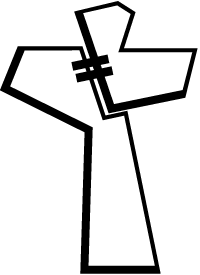 425 S. Central Park Blvd., Chicago, IL 60624(773) 343-4251 | pastor@ccmcil.orgwww.ccmcil.org | facebook.com/ccmcilJason Gerig, Council Chair	Tim Peebles, Transitional PastorNovember 8, 2015GatheringPreludeCall to WorshipHWB 1  What is this placeWelcomeLighting the Peace LampPrayer for PeacePraisingHWB 343  My hope is built on nothing less Psalm 127Children’s TimeLet the children come to me; let the children come. Never hinder them; never stop them. O let the children come.HWB 397  God loves all his many peopleReceiving God’s WordEcclesiastes 3:1-8; Phillipians 1:6HWB 545  Be thou my visionMatthew 16:19, 18:18	One:	For the word of God in scripture, 
for the word of God among us, 
for the word of God within us,	All:	thanks be to God.MeditationRespondingHWB 328  O God, our help in ages pastSharingOfferingArcheology of our Faith  SendingAnnouncementsHWB 433  Go, my childrenBenedictionExtinguishing the Peace Lamp	One:	Now the light of Christ is in you.	All:	Thanks be to God.AnnouncementsSpecial Matching Fund to Benefit Kori's Kids: Donations are invited to be made to a special fund to benefit the children of Korissa Chupp whose life was lost in a July 10 house fire that also severely burned her children – Jerry Junior (7) and Kiara (2) – and their father Jerry Senior who suffered minor burns. Donations to the fund will be matched by Everence (as funds allow). Church council has already allocated $500 to the fund. Can you help us reach a $2,000 goal? To make a contribution, write a check to CCMC with “Kori’s Kids Fund” in the memo line. Donations should be made by December 10 in order to qualify for the Everence matching.Adult Education – LGBTQ Task Force: Here and Now (Part 1): Join us for a presentation of developmental highlights, regarding LGBTQ inclusion within MSUSA. Starting with the KC convention and leading to present time, topics include first hand accounts from the convention, a review of the responses since the conference by several MSUSA conferences and educational institutions, and a high-level exploration of the new Human Sexuality paper from the Central District Conference.Pastoral Care Needs: In this time of transition, you can share prayer and care concerns with any member of the Prayer and Care Team (Nancy, Rochelle, Derek, Ross, Jan, Tim). We will share those needs within the team, consider how to best attend to them, and assign members of the team to respond accordingly. If you believe that a particular prayer and care concern requires direct pastoral care, please indicate that when you speak with one of the team members, or contact Pastor Tim directly (pastor@ccmcil.org).Schedule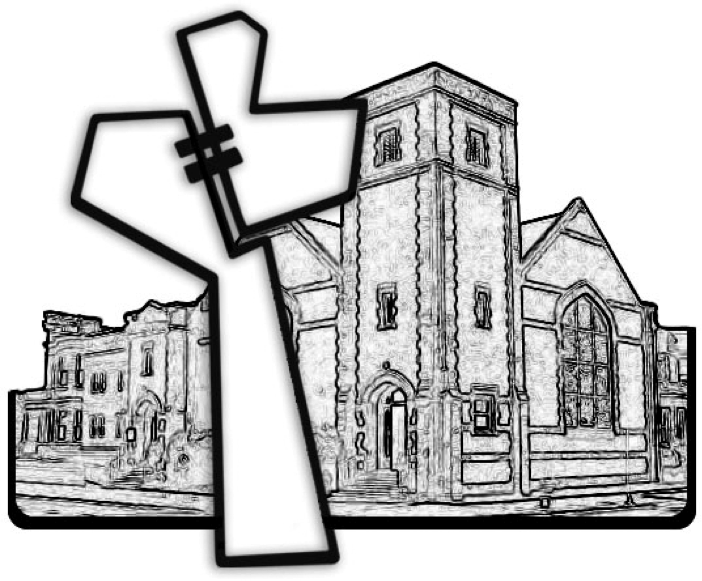 Chicago Community Mennonite ChurchNovember 8, 2015Worship Participants	Worship Leader:	Alita Yoder	Meditation:	Tim Peebles	Song Leader:	Philip Kendall	Instrumentalists:	Derek Becker, Mark Vanderhoff	Altar:	Antonia KamTodayNext SundayGreeter:Amber Kessler FreerGeoff MartinNursery:Brooke HutchisonJustin HochstetlerLaura HostetterJoanne ZimmerlyFellowship:Jan LugibihlJason Gerig